SPORT - ZDROWIE – RADOŚĆPROGRAM DZIAŁALNOŚCI SEKCJI KLUBU TKKF „POD WIEŻĄ”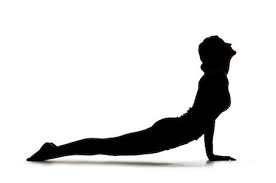 ZDROWY KRĘGOSŁUP POCZĄTKUJĄCYPONIEDZIAŁEK – 16:00 – 17-30ŚRODA – 14:30 – 16:00ZDROWY KRĘGOSŁUP ZAAWANSOWANICZWARTEK – 16:30 – 18:00SIŁOWNIA – PROFILATKYKA OSTEOPOROZYCZWARTEK – 18:00 – 19:30NORDIC WALKING RAJDY W TERENIE( nauka i doskonalenie PRAWIDŁOWEJ techniki ) ZAMIENNIE / DO UZGODNIENIA Z GRUPĄSOBOTA – 9:30 – 11-45ŚRODA – 10:00 – 12:15PIŁKA SIATKOWAWTOREK - 20:00 – 22:00CZWARTEK – 20:30 – 22:00PIĄTEK – 19:00 – 20.30KOSZYKÓWKAPIĄTEK – 19:00 – 20:30TENISSOBOTA - 10:00 – 11.30                   WIĘCEJ INFORMACJI  W SEKRETARIACIE STUDIUM WFiS w godz. 9:00 – 14:00 tel. 91 441 45 11HALA PUM UL. DUNIKOWSKIEGO 6A  Szczecin